На фирменном бланке заявителяОбразец заявленияДата ___________                                                                                         Генеральному директору    № исх. __________	              ООО «Центр независимых экспертиз»                                                                                                                                                Берегову Е.А.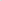 ЗАЯВЛЕНИЕна проведение проверки сметной стоимости (наименование юридического лица; фамилия, имя отчество физического лица, обращающееся с Заявлением о проведении проверки)просит провести проверку сметной стоимости объекта (наименование объекта)Проверку сметной стоимости осуществлять на соответствие сметным нормативам, федеральным единичным расценкам, включенным в федеральный реестр сметных нормативов,                                             действовавшим на   ______________                                             (указать дату)Замечания, выявленные в процессе проверки сметной стоимости, просим направлять на следующий электронный почтовый ящик: _____________________Идентификационные сведения об объекте Идентификационные сведения о заявителе (лицо, с которым заключается договор, государственный (муниципальный) контракт) Идентификационные сведения о ЗастройщикеИдентификационные сведения об исполнителях работ – лицах, осуществивших подготовку сметной документацииСведения об источнике финансирования: _________________________________________Сведения о сметной или предполагаемой (предельной) стоимости объекта: _______________________________________________________________________________В целях проведения проверки сметной стоимости просим заключить:□ – государственный (муниципальный) контракт (п. 4 ч.1 ст. 93 Федерального закона от 05.04.2013                №44-ФЗ «О контрактной системе в сфере закупок товаров, работ, услуг для обеспечения государственных и муниципальных нужд»)     □  – договор В связи с оплатой услуг третьим лицом (плательщиком) просим заключить:□ – трехсторонний государственный (муниципальный) контракт     □ – трехсторонний договор Реквизиты плательщика (третьей стороны по договору):Перечень документации, передаваемой на проведение проверки сметной стоимости:исполнительФИО  (полностью): _______________________контактный телефон: ____________________Сведения об объекте Сведения об объекте почтовый (строительный) адрес объекта основные технико-экономические показатели объекта капитального строительства (площадь, объем, протяженность, количество этажей, производственная мощность и другие)Для юридического лицаДля юридического лицаПолное наименованиеФамилия, имя, отчество (при наличии)(полностью)Должность лица, подписывающего договор/контрактДействует на основании(устав, положение, доверенность и др.)Основной государственный регистрационный номер (ОГРН)Идентификационный номер налогоплательщика (ИНН)Код причины постановки на учет в налоговом органе (КПП)место нахождения (адрес)телефонадрес электронной почтырасчетный счет (банковский счет) казначейский счетнаименование банкаБИКлицевой счет Для индивидуального предпринимателяДля индивидуального предпринимателяФамилия, имя, отчество (при наличии)(полностью)Фамилия, имя, отчество (при наличии)(полностью) Должность лица, подписывающего договор/контрактРеквизиты документа, подтверждающего полномочия лицазаключать договор/контрактСтраховой номер индивидуального лицевого счета в системе обязательного пенсионного страхования Основной государственный регистрационный номер (ОГРНИП)Идентификационный номер налогоплательщика (ИНН)почтовый адрестелефонадрес электронной почтырасчетный счет наименование банкаБИКДля физического лицаДля физического лицаФамилия, имя, отчество (при наличии)(полностью)Страховой номер индивидуального лицевого счета в системе обязательного пенсионного страхованияИдентификационный номер налогоплательщика (ИНН)почтовый адрестелефонадрес электронной почтырасчетный счет наименование банкаБИКДля юридического лицаДля юридического лицаПолное наименованиеФамилия, имя, отчество (при наличии)(полностью)Должность руководителя юридического лицаОсновной государственный регистрационный номер (ОГРН)Идентификационный номер налогоплательщика (ИНН)Код причины постановки на учет в налоговом органе (КПП)место нахождения (адрес)телефонадрес электронной почтыДля индивидуального предпринимателяДля индивидуального предпринимателяФамилия, имя, отчество (при наличии)(полностью)Страховой номер индивидуального лицевого счета в системе обязательного пенсионного страхования Основной государственный регистрационный номер (ОГРНИП)Идентификационный номер налогоплательщика (ИНН)почтовый адрестелефонадрес электронной почтыДля физического лицаДля физического лицаФамилия, имя, отчество (при наличии)(полностью)Страховой номер индивидуального лицевого счета в системе обязательного пенсионного страхования Идентификационный номер налогоплательщика (ИНН)почтовый адрестелефонадрес электронной почтыДля юридического лицаДля юридического лицаПолное наименованиеОсновной государственный регистрационный номер (ОГРН)Идентификационный номер налогоплательщика (ИНН)Код причины постановки на учет в налоговом органе (КПП)место нахождения (адрес)телефонадрес электронной почтыразработчик сметы (ФИО-полностью, телефон)Для индивидуального предпринимателяДля индивидуального предпринимателяФамилия, имя, отчество (при наличии)(полностью)Страховой номер индивидуального лицевого счета в системе обязательного пенсионного страхования Основной государственный регистрационный номер (ОГРНИП)Идентификационный номер налогоплательщика (ИНН)почтовый адрестелефонадрес электронной почтыразработчик сметы (ФИО-полностью, телефон)Для юридического лицаДля юридического лицаПолное наименованиеФамилия, имя, отчество (при наличии)(полностью), Должность лица, подписывающего договор/контрактДействует на основании(устав, положение, доверенность и др.)Основной государственный регистрационный номер (ОГРН)Идентификационный номер налогоплательщика (ИНН)Код причины постановки на учет в налоговом органе (КПП)место нахождения (адрес)телефонадрес электронной почтырасчетный счет наименование банкаБИКлицевой счет Для индивидуального предпринимателяДля индивидуального предпринимателяФамилия, имя, отчество (при наличии)(полностью)Основной государственный регистрационный номер (ОГРНИП)Идентификационный номер налогоплательщика (ИНН)почтовый адрестелефонадрес электронной почтырасчетный счет наименование банкаБИКдолжность		должность		должность		подписьподпись       расшифровка       расшифровка